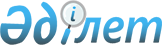 О ведомствах Министерства по чрезвычайным ситуациям Республики КазахстанПостановление Правительства Республики Казахстан от 20 октября 2020 года № 680.
      В соответствии с пунктом 2 статьи 24 Конституционного закона Республики Казахстан от 18 декабря 1995 года "О Правительстве Республики Казахстан" Правительство Республики Казахстан ПОСТАНОВЛЯЕТ:
      1. Образовать:
      1) Комитет противопожарной службы Министерства по чрезвычайным ситуациям Республики Казахстан;
      2) Комитет по гражданской обороне и воинским частям Министерства по чрезвычайным ситуациям Республики Казахстан.
      2. Переименовать Комитет по государственным материальным резервам Министерства национальной экономики Республики Казахстан в Комитет по государственным материальным резервам Министерства по чрезвычайным ситуациям Республики Казахстан.
      3. Реорганизовать Комитет индустриального развития и промышленной безопасности Министерства индустрии и инфраструктурного развития Республики Казахстан путем разделения на Комитет промышленной безопасности Министерства по чрезвычайным ситуациям Республики Казахстан и Комитет индустриального развития Министерства индустрии и инфраструктурного развития Республики Казахстан.
      4. Упразднить Комитет по чрезвычайным ситуациям Министерства внутренних дел Республики Казахстан.
      5. Министерству по чрезвычайным ситуациям Республики Казахстан и Министерству индустрии и инфраструктурного развития Республики Казахстан в установленном законодательством порядке принять иные меры, вытекающие из настоящего постановления.
      6. Настоящее постановление вводится в действие со дня его подписания.
					© 2012. РГП на ПХВ «Институт законодательства и правовой информации Республики Казахстан» Министерства юстиции Республики Казахстан
				
      Премьер-МинистрРеспублики Казахстан 

А. Мамин
